Naglasci za roditeljePreporuča se ostanak kod kuće djece s kroničnim bolestima (respiratornim, kardiovaskularnim, dijabetesom, malignim bolestima, imunodeficijencijama, djece s većim tjelesnim/motoričkim oštećenjima) kao i djece čiji roditelji/skrbnici ili ukućani imaju jednu od navedenih bolesti.Potiče se ostanak kod kuće sve djece za koju se to može osigurati skrb kod kuće, s obzirom da broj djece u školama može biti takav da se mjere fizičkog razmaka u tim kolektivima neće moći poštovati.Roditelji/skrbnici dovode i odvode djecu u škole tako da, ako je ikako moguće, ne ulaze u ustanovu osim u krajnjoj nuždi, već dolaze do ulaza pri čemu zadržavaju distancu od najmanje 2 metra u odnosno na druge roditelje/skrbnike i djecu.Učenik dolazi i odlazi iz škole sa školskom torbom, ako nije omogućeno zadržavanje torbe u školi, te svoju opremu i pribor ne dijeli s drugim učenicama.Roditelj/skrbnik dovodi i odvodi dijete iz ustanove na način da je u pratnji jednog djeteta uvijek jedna odrasla osoba/roditelj/skrbnik.Kada je god moguće, u pratnji pojedinog djeteta uvijek je ista osoba ili se izmjenjuju dvije odrasle osobe.Kada god je moguće, u pratnji djeteta treba biti odrasla osoba koja živi u istom kućanstvu s djetetom te upravo ona osoba koja je, u odnosu na druge osobe koje bi mogle dovoditi i odvoditi dijete, uključena u takav tip dnevnih aktivnosti da je njena mogućnost zaraze s COVID-19 najmanja.Kada god je moguće, u pratnji djeteta treba biti odrasla osoba koja zbog starije životne dobi (65 i više godina) ili kronične bolesti ne spada u rizičnu skupinu na obolijevanje od COVID -19.Kada god je moguće, djecu iz svake odgojno-obrazovne skupine dovode i odvode roditelji/skrbnici u zasebno prethodno dogovoreno vrijeme različito za svaku odgojno-obrazovnu skupine, s razmakom od najmanje 10 minuta između dvije odgojno-obrazovne skupine.Roditelji se ne okupljaju na ulazu.Roditelji/skrbnici ne dovode niti odvode djecu iz ustanova niti ulaze u vanjske prostore (dvorište, vrt, igralište) i unutarnje prostore ako imaju povišenu tjelesnu temperaturu, respiratorne simptome poput kašlja i kratkog daha ili koji su pod rizikom da su mogli biti u kontaktu s osobama pozitivnim na COVID-19 ili su pod sumnjom da bi mogli biti zaraženi s COVID-19 ili su u samoizolaciji.Roditelj/skrbnik potvrđuje pisanom izjavom ravnatelju ustanove prije uključivanja djeteta u ustanovu da dijete nama simptome i bolesti, odnosno da nije u riziku te da se radi o djetetu s oba zaposlena roditelja i  da je roditelj upoznat s Uputama HZJZ-a u cjelini.Poveznice:https://www.hzjz.hr/wp-content/uploads/2020/03/Upute-vrtici-i-skole-29-4-2020.pdfhttps://skolazazivot.hr/preporuke-za-organizaciju-rada-u-razrednoj-nastavi-i-upute-za-vrednovanje-i-ocjenjivanje-u-mjesovitom-modelu-nastave/?fbclid=IwAR1p3nwvSgxy1PZ5HTDBMs-LL1HblWzGCJwy3QvaNPGY4r5seK_LSj8AY0Qhttps://mzo.gov.hr/UserDocsImages/dokumenti/Obrazovanje/Upute-za-vrednovanje/Upute%20za%20vrednovanje%20i%20ocjenjivanje%20tijekom%20nastave%20na%20daljinu.pdf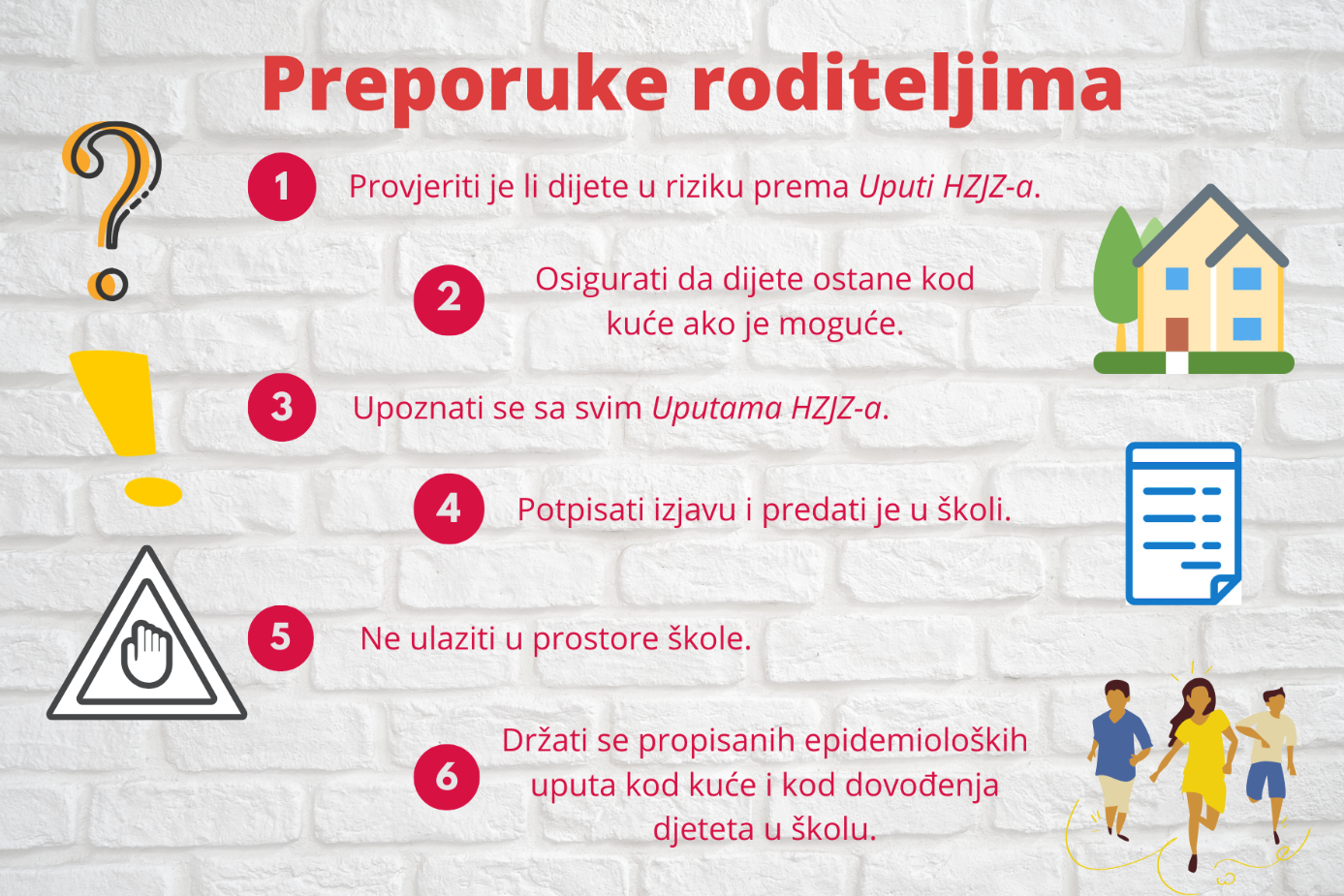 